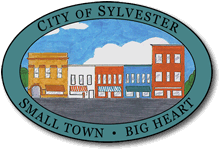 Downtown Talent Showcase Participation FormNAME: ______________________________________________________________________PARENT’S NAME: ADDRESS: __________________________________________________________________EMAIL:TELEPHONE: _________________________________________AGE: ___________________TALENT: _____________________________________________________________________
If the act requires recorded accompanying music, the music must be:Provided on a CDCD’s must be labeled with name(s), song name, and artist/composer.Music accompanying singing acts must be instrumental only – karaoke style music.CD’s will not be returned until after the talent show.  Make an extra copy of the music so that it is available to you or your group for practicing.